 n.  08A22 – del  26/ 01 /2022Alle Società di Artistico F.V.G.									Al Presidente Reg. F.I.S.R. 								Ai Delegati Territoriali di Go / Pn / Ts / Ud								Al C.U.G. –  F.V.G.			      					Al G.T.S.  –  F.V.G. Oggetto:  GARA TEST REGIONALE 2022 –  3° FASE - PROGRAMMA GARA Con la presente si trasmette in allegato il programma dettagliato GARA TEST REGIONALE 2022 – 3° FASE  che si svolgerà SABATO 5 FEBBRAIO 2022.Come da comunicato inviato dal Presidente del Comitato Regionale F.I.S.R. le condizioni per la partecipazione alla gara saranno le seguenti: 
A) L'ingresso al palazzetto per la partecipazione e/o accompagnamento in gara sarà consentito alle seguenti condizioni:
     1) per TUTTI GLI OVER 12 ANNI ( atleti) ingresso consentito con GREEN PASS RAFFORZATO (cioè GP da vaccino o guarigione)

     2) per gli ATLETI FINO A 12 ANNI NON COMPIUTI e Tecnici  ingresso consentito con GREEN PASS RAFFORZATO (per chi ha già effettuato il vaccino o è risultato guarito da Covid-19) o, in alternativa, con GREEN PASS DI BASE (da tampone)
        ATT.NE: NON VERRANNO FATTI ACCEDERE ALLA GARA GLI ATLETI che non saranno in possesso di GP Rafforzato o tampone!!!

 B) Gli atleti dovranno arrivare alla gara già preparati ( vestiti e pettinati ). Potranno indossare per la gara (a loro scelta) il body di gara, il body di società o altro abbigliamento tecnico-sportivo.
 Agli atleti verrà assegnata una postazione per cambio scarpe/pattini;
 
C) Gli ingressi saranno scaglionati e verranno fornite le debite informazioni organizzative con il comunicato dell’ Ordine di Entrata in pista 
 D)La gara si svolgerà SENZA LA PRESENZA DI PUBBLICO
E) Non si svolgeranno le premiazioni e le classifiche verranno pubblicate a fine giornata sul sito della Fisr nazionale.
 Si ringrazia per la cortese attenzione e si porgono i più distinti saluti.Consigliere Supplente Artistico F.I.S.R. FVG                                                                 Consigliere Reg. Artistico F.I.S.R. FVG                                                                                         Angelo Damiani                                                                                                                 Paola Zanuttini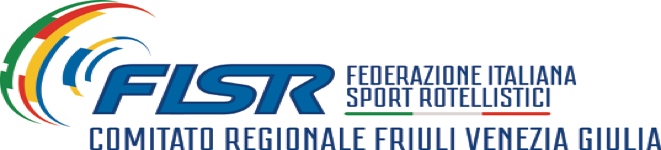 PROGRAMMA MANIFESTAZIONEGli orari di ritrovo ed inizio gara saranno diversificati per ogni categoria e saranno comunicati con il comunicato dell’ORDINE DI ENTRATA IN PISTASCHEDA TECNICA IMPIANTO SPORTIVO:COMUNICAZIONI:Il Settore Artistico: Zanuttini P. / Damiani A.GARA TEST REGIONALI 2022 – 3° FASE – ELENCO ISCRITTIPROGRAMMAN°3FIUMICELLO TIPO MANIFESTAZIONE:GARA TEST REGIONALE 2022 – 3°faseGARA TEST REGIONALE 2022 – 3°faseGARA TEST REGIONALE 2022 – 3°faseGARA TEST REGIONALE 2022 – 3°faseDATA5022022SOCIETA’ ORGANIZZATRICE:809A.S.D. PATTINAGGIO FIUMICELLO1° Ritrovo oreInizio garaSabato pomeriggio13.3014.00SpecialitàTipo garan°atMFCategoriaSolo dance internazionaleDanza libera99GiovanissimiSolo dance internazionaleDanza libera18216EsordientiSolo dance internazionaleDanza Libera29128AllieviIMPIANTO INDIRIZZO:Pista di pattinaggio- Fiumicello (UD) – Via Primo CarneraFondo e misure:Resina ipossidica20X40Ruote consigliate:49Responsabile:De Felice Bianca3294771819Estrazione ordine entrata in pista:Martedi 1 febbraio 2022Depennamenti (entro e non oltre):Lunedi 31 gennaio 2022Comunicazione via mail:artistico@fisrfvg.it  ;  willymerlato@alice.itInvio musiche:Martedì 1 Febbraio 2022Mail invio musiche:pattinaggiofiumicello@gmail.com
Formato:MP3N°N°CAT.CAT.ATLETA (Cognome / Nome)GMMMANNOTESSERACODSOCIETA'11GIOV LANDO MUSICA NICOLA2121920142014501630992A.S.D. GRADISCA SKATING11GIOVBARUTA GIOIA1717120142014486920934ASD PATTINAGGIO TRIESTINO22GIOV CIRINO MIA17171201420144492611760ASD SKATING CLUB AQUILE BIANCOROSSE33GIOV BOSSI DEBORA44220132013486910934ASD PATTINAGGIO TRIESTINO44GIOV FRACAS ANNA 112201320135271341055A.S.D. PATTINAGGIO LIBERTAS PORCIA55GIOV VASCOTTO NOEMI2020320132013486916934ASD PATTINAGGIO TRIESTINO66GIOV ANDRIAN EMY884201320134977441760ASD SKATING CLUB AQUILE BIANCOROSSE77GIOV BISCOTTI MELISSA1111120132013472919653A.S.D. CORNO PATTINAGGIO88GIOV DE FELICE LUCREZIA1212520132013477403653A.S.D. CORNO PATTINAGGIO99GIOV PUNTIN ANGELICA112201320134840533248ASD ROLL CLUB IL CASTELLO SACILETTO11ES BEMBI GIOACCHINO2121920112011442623180POLISPORTIVA OPICINA22ES MADDALENI NICOLÒ10101120122012472775180POLISPORTIVA OPICINA11ES MANSI PRISCILLA 25251201120115271401055A.S.D. PATTINAGGIO LIBERTAS PORCIA22ES MAUGERI GINEVRA2121220112011492580992A.S.D. GRADISCA SKATING33ES TORRE AMELIE2121220112011452214934ASD PATTINAGGIO TRIESTINO44ES MIRABELLA ALESSIA 15153201220125066731055A.S.D. PATTINAGGIO LIBERTAS PORCIA55ES DEGRASSI STELLA11420122012472747180POLISPORTIVA OPICINA66ES SPONZA GINEVRA2828620112011459812180POLISPORTIVA OPICINA77ES DE VISINTINI CAROLINA1616820122012459940698ASD SKATING CLUB GIONI88ES BATTISTELLA BIANCA 19198201220125066711055A.S.D. PATTINAGGIO LIBERTAS PORCIA99ES BOMBEN LUCREZIA12129201120114952951055A.S.D. PATTINAGGIO LIBERTAS PORCIA1010ES PASCOLO GLORIA3311201120114809791331POLISPORTIVA ORGNANO ASD1111ES STELLA ALICE55520122012451427809A.S.D. PATTINAGGIO FIUMICELLO1212ES GHELLER ILARY18181020122012459864653A.S.D. CORNO PATTINAGGIO1313ES PREVEDINI CASSANDRA22720112011446962653A.S.D. CORNO PATTINAGGIO1414ES TRINCO VERONICA2626820112011448421653A.S.D. CORNO PATTINAGGIO1515ES MAZZAROL EMMA22820112011451944167A.R.FINCANTIERI MONFALCONE1616ES SPESSOT SOPHIE1313920122012469339167A.R.FINCANTIERI MONFALCONE11ALL FAGGIOLI RAFFAELE11720092009452208934ASD PATTINAGGIO TRIESTINO11ALLBRUNO SOFIA2929920092009449246166ASD PATTINAGGIO RONCHI22ALLCARANNANTE NICOLE33320102010451713166ASD PATTINAGGIO RONCHI33ALL PLAINO LUCILLA11111200920094491881331POLISPORTIVA ORGNANO ASD44ALL CAROPPO ALICE1515120092009434769698ASD SKATING CLUB GIONI55ALL CASERTA GIORGIA1212220102010451983934ASD PATTINAGGIO TRIESTINO66ALL BALLARINO MATILDE88520102010469721180POLISPORTIVA OPICINA77ALL CERNA CAROLINA33520102010487252180POLISPORTIVA OPICINA88ALL BROGI  MATILDE2828620092009433207698ASD SKATING CLUB GIONI99ALL DI MODUGNO MARIKA887201020104460953189A.S.D. ROLLER-SKATE MANZANO1010ALL BUSSANI NICOLE3030820092009492578992A.S.D. GRADISCA SKATING1111ALL FIORELLA ALICE JACQUELINE77820092009452210934ASD PATTINAGGIO TRIESTINO1313ALL VENTRIGLIA ARIANNA33820092009450835721ASD PATTINAGGIO ARTISTICO SAN VITO 1414ALL GRIMALDI ALICE111020102010449744698ASD SKATING CLUB GIONI1515ALL SINESI AZZURRA TEA15151020092009492060171A.S.D. PATT. ARTISTICO PORDENONE1616ALL COTIC BARBARA27271120092009477755992A.S.D. GRADISCA SKATING1717ALL LA MONICA MARIANNA2727820102010442451809A.S.D. PATTINAGGIO FIUMICELLO1818ALL ZULIANI SARA33720102010499264809A.S.D. PATTINAGGIO FIUMICELLO1919ALL TREVISAN NICOLE1010120092009445434809A.S.D. PATTINAGGIO FIUMICELLO2020ALLZOLLE MARTA191912200920094443003803ASD SILVER SKATE2121ALL BELTRAMINI LUDOVICA2323620092009471875653A.S.D. CORNO PATTINAGGIO2222ALL DRECOGNA KATIA77320092009446963653A.S.D. CORNO PATTINAGGIO2323ALL FONZARI VALERIA2828920102010444675653A.S.D. CORNO PATTINAGGIO2424ALL GAGGIO SOFIA2222120092009434443653A.S.D. CORNO PATTINAGGIO2525ALL LEONI VITTORIA11120092009492573653A.S.D. CORNO PATTINAGGIO2626ALL PINTO ALESSANDRA1111520102010442241167A.R.FINCANTIERI MONFALCONE2727ALL SORRENTINO SARA1313420092009440976167A.R.FINCANTIERI MONFALCONE2828ALL SPESSOT PAMELA1414620092009469332167A.R.FINCANTIERI MONFALCONE